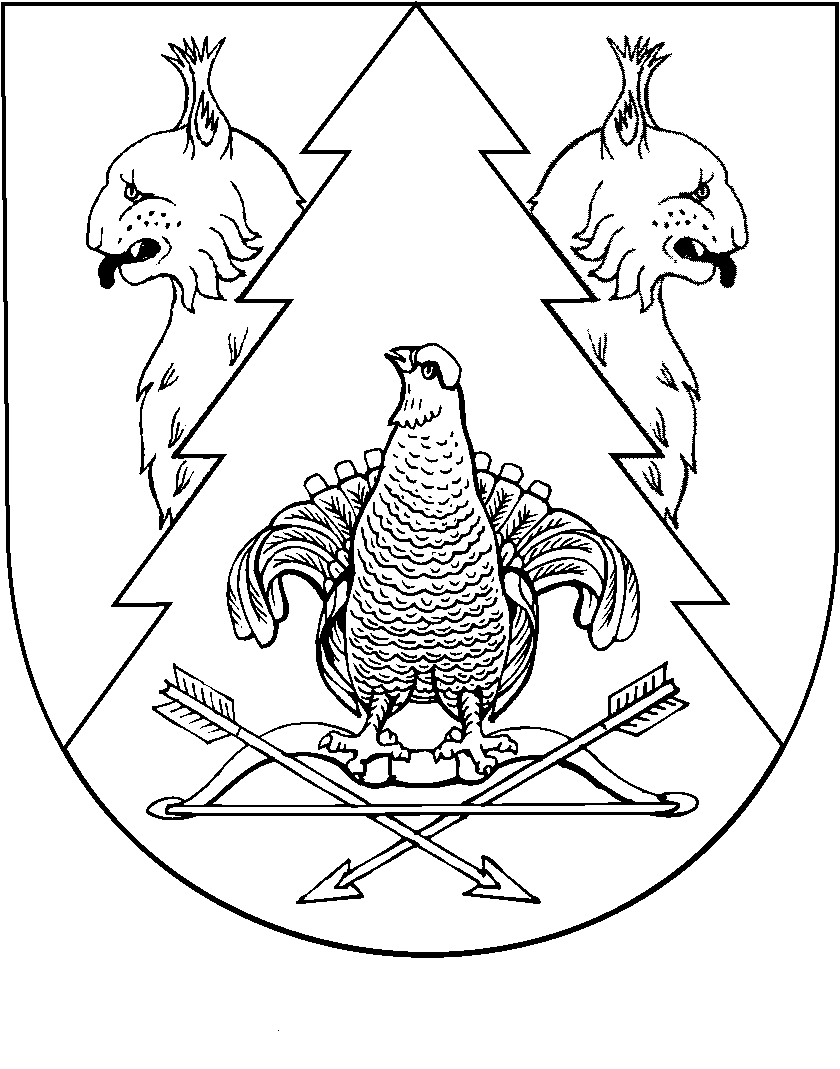 Об утверждении порядка составления, утверждения и ведения бюджетных смет муниципальных казенных учреждений, финансируемых из бюджета Килемарского муниципального района Республики Марий Эл В соответствии со статьей 221 Бюджетного кодекса Российской Федерации, приказом Министерства финансов Российской Федерации от 14.02.2018 № 26н «Об Общих требованиях к порядку составления, утверждения и ведения бюджетных смет казенных учреждений», руководствуясь Федеральным законом от 06.10.2003 № 131-ФЗ «Об общих принципах организации местного самоуправления в Российской Федерации», администрация Килемарского муниципального района                п о с т а н о в л я е т:1. Утвердить прилагаемый Порядок составления, утверждения и ведения бюджетных смет муниципальных казенных учреждений, финансируемых из бюджета Килемарского муниципального района Республики Марий Эл2. Настоящий Порядок применяется при формировании бюджетных смет муниципальных казенных учреждений, финансируемых из бюджета Килемарского муниципального района Республики Марий Эл, начиная с составления бюджетных смет на 2021 год и на плановый период 2022 и 2023 годов.3. Признать утратившим силу постановление администрации Килемарского муниципального района № 609 от 31.12.2010 «Об утверждении Порядка составления, утверждения и ведения бюджетных смет муниципальных казенных учреждений, финансируемых из бюджета муниципального образования «Килемарский муниципальный район»4. Разместить настоящее постановление на официальном сайте администрации Килемарского муниципального района Республики Марий Эл в информационно-телекоммуникационной сети "Интернет".5. Контроль за исполнением настоящего постановления возложить на финансовое управление администрации Килемарского муниципального района Республики Марий ЭлГлава администрации       Килемарского муниципального района                                                                  Т. ОбуховаУтвержденпостановлением администрацииКилемарского муниципального районаот 11 августа  . № 268Порядок составления, утверждения и ведения бюджетных смет муниципальных казенных учреждений, финансируемых из бюджета Килемарского муниципального района Республики Марий ЭлI. Общие положения1. Настоящий Порядок определяет правила составления, утверждения и ведения бюджетной сметы (далее - смета) муниципальных казенных учреждений финансируемых из бюджета Килемарского муниципального района Республики Марий Эл, осуществляющих полномочия по ведению бюджетного учета, а также с учетом положений статьи 161 Бюджетного кодекса Российской Федерации органов местного самоуправления Килемарского муниципального района.II. Составление бюджетной сметы2. Составлением сметы является установление объема и распределения направлений расходов бюджета на срок действия решения о бюджете Килемарского муниципального района Республики Марий Эл на очередной финансовый год (очередной финансовый год и плановый период) на основании доведенных до учреждения лимитов бюджетных обязательств на принятие и исполнение бюджетных обязательств по обеспечению выполнения функций казенного учреждения, включая бюджетные обязательства по предоставлению бюджетных инвестиций и субсидий юридическим лицам (в том числе субсидии бюджетным и автономным учреждениям), субсидий, субвенций и иных межбюджетных трансфертов (далее - лимиты бюджетных обязательств).3. Показатели сметы формируются в разрезе кодов классификации расходов бюджетов бюджетной классификации Российской Федерации с детализацией по кодам подгрупп и (или) элементов видов расходов, кодам статей (подстатей) групп (статей) классификации операций сектора государственного управления (кодам аналитических показателей) в пределах доведенных лимитов бюджетных обязательств. Смета составляется в рублях.4. Смета составляется по установленной форме в соответствии с приложением N 1 к настоящему Порядку на основании обоснований (расчетов) плановых сметных показателей, являющихся неотъемлемой частью сметы.5. Формирование проекта сметы на очередной финансовый год (на очередной финансовый год и плановый период) осуществляется учреждением при составлении проекта бюджета Килемарского муниципального района Республики Марий Эл.6. Составление, утверждение и ведение сметы, не содержащей сведения, составляющие государственную и иную охраняемую в соответствии с федеральными законами, нормативными правовыми актами Российской Федерации и нормативными правовыми актами Республики Марий Эл тайну, осуществляются в форме электронного документа, подписанного усиленной квалифицированной электронной подписью лица, уполномоченного в установленном законодательством Российской Федерации порядке действовать от имени муниципального казенного учреждения, с использованием государственной интегрированной информационной системы управления общественными финансами "Электронный бюджет".Составление, утверждение и ведение сметы учреждения, содержащей сведения, составляющие государственную тайну, осуществляются с соблюдением законодательства Российской Федерации о защите государственной тайны.В случае отсутствия технической возможности формирования в электронном виде смета формируется в форме бумажного документа и подписывается руководителем или иным лицом, уполномоченным действовать в установленном законодательством Российской Федерации порядке от имени учреждения.III. Утверждение смет учреждений7. Смета учреждения, являющегося органом местного самоуправления района, осуществляющим бюджетные полномочия главного распорядителя (распорядителя) бюджетных средств, утверждается руководителем главного распорядителя (распорядителя) бюджетных средств или иным лицом, уполномоченным действовать в установленном законодательством Российской Федерации порядке от имени главного распорядителя (распорядителя) бюджетных средств (далее - руководитель главного распорядителя бюджетных средств).Смета учреждения, не осуществляющего бюджетные полномочия главного распорядителя (распорядителя) бюджетных средств, утверждается руководителем учреждения или иным лицом, уполномоченным действовать в установленном законодательством Российской Федерации порядке от имени учреждения (далее - руководитель учреждения), если иное не установлено Порядком главного распорядителя бюджетных средств.Обоснования (расчеты) плановых сметных показателей утверждаются руководителем учреждения.Утверждение сметы учреждения в соответствии с настоящим пунктом:не содержащей сведения, составляющие государственную тайну, осуществляется не позднее десяти рабочих дней со дня доведения учреждению в установленном законодательством Российской Федерации порядке лимитов бюджетных обязательств;содержащей сведения, составляющие государственную тайну, - не позднее двадцати рабочих дней со дня доведения учреждению в установленном законодательством Российской Федерации порядке лимитов бюджетных обязательств.8. Утвержденные сметы с обоснованиями (расчетами) плановых сметных показателей, использованными при формировании сметы, направляются учреждением главному распорядителю (распорядителю) бюджетных средств не позднее одного рабочего дня после утверждения сметы.IV. Ведение смет учреждений9. Ведение сметы осуществляется учреждением путем внесения изменений в показатели сметы в пределах, доведенных в установленном законодательством Российской Федерации порядке объемов соответствующих лимитов бюджетных обязательств согласно приложению N 2 к настоящему Порядку.10. Внесение изменений в бюджетную смету осуществляется путем утверждения изменений показателей - сумм увеличения, отражающихся со знаком "плюс", и (или) уменьшения объемов сметных назначений, отражающихся со знаком "минус":изменяющих объемы сметных назначений в случае изменения доведенных учреждению лимитов бюджетных обязательств;изменяющих распределение сметных назначений по кодам классификации расходов бюджетов бюджетной классификации Российской Федерации, требующих изменения показателей бюджетной росписи и лимитов бюджетных обязательств;изменяющих распределение сметных назначений, не требующих изменения показателей бюджетной росписи и утвержденных лимитов бюджетных обязательств;изменяющих объемы сметных назначений, приводящих к перераспределению их между разделами бюджетной сметы.11. Изменение показателей сметы, приводящее к изменению показателей бюджетной росписи и лимитов бюджетных обязательств учреждения, осуществляется после внесения изменений в бюджетную роспись и лимиты бюджетных обязательств.12. Утверждение изменений в показатели сметы и изменений обоснований (расчетов) плановых сметных показателей осуществляется в соответствии с разделом III настоящего Порядка в случаях внесения изменений в смету, установленных абзацами вторым - четвертым пункта 10 настоящего Порядка.13. Изменения в смету с обоснованиями (расчетами) плановых сметных показателей, использованными при ее изменении, или изменение показателей обоснований (расчетов) плановых сметных показателей, не приводящих к изменению сметы, направляются учреждением главному распорядителю (распорядителю) бюджетных средств не позднее одного рабочего дня после утверждения изменений в смету (изменений в показатели обоснований (расчетов) плановых.___________КИЛЕМАР МУНИЦИПАЛЬНЫЙ РАЙОНЫНАДМИНИСТРАЦИЙАДМИНИСТРАЦИЯКИЛЕМАРСКОГО МУНИЦИПАЛЬНОГО РАЙОНАПУНЧАЛПОСТАНОВЛЕНИЕот 11 августа 2020 года № 268